THE TUSKEGEE SYPHILIS EXPERIMENT: A TRAGEDY OF RACE AND PUBLIC HEALTH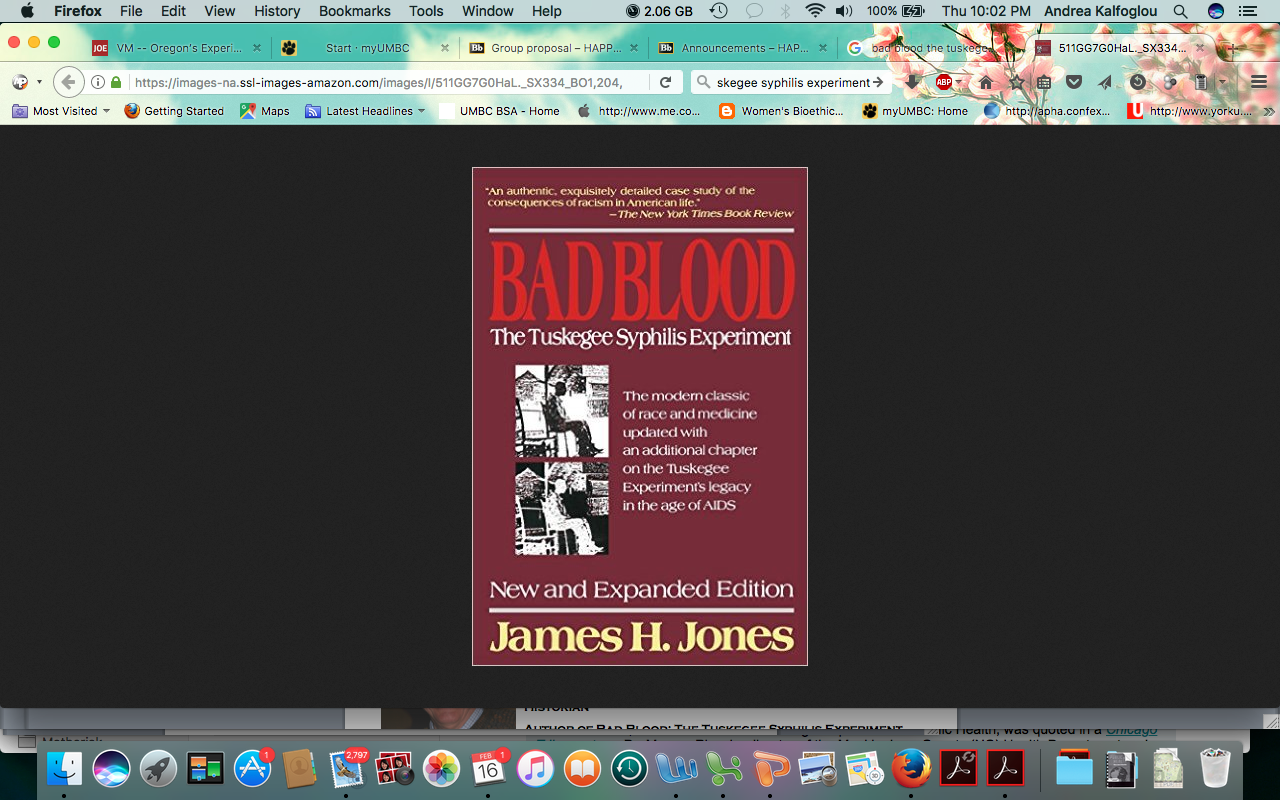 Free and Open to the Public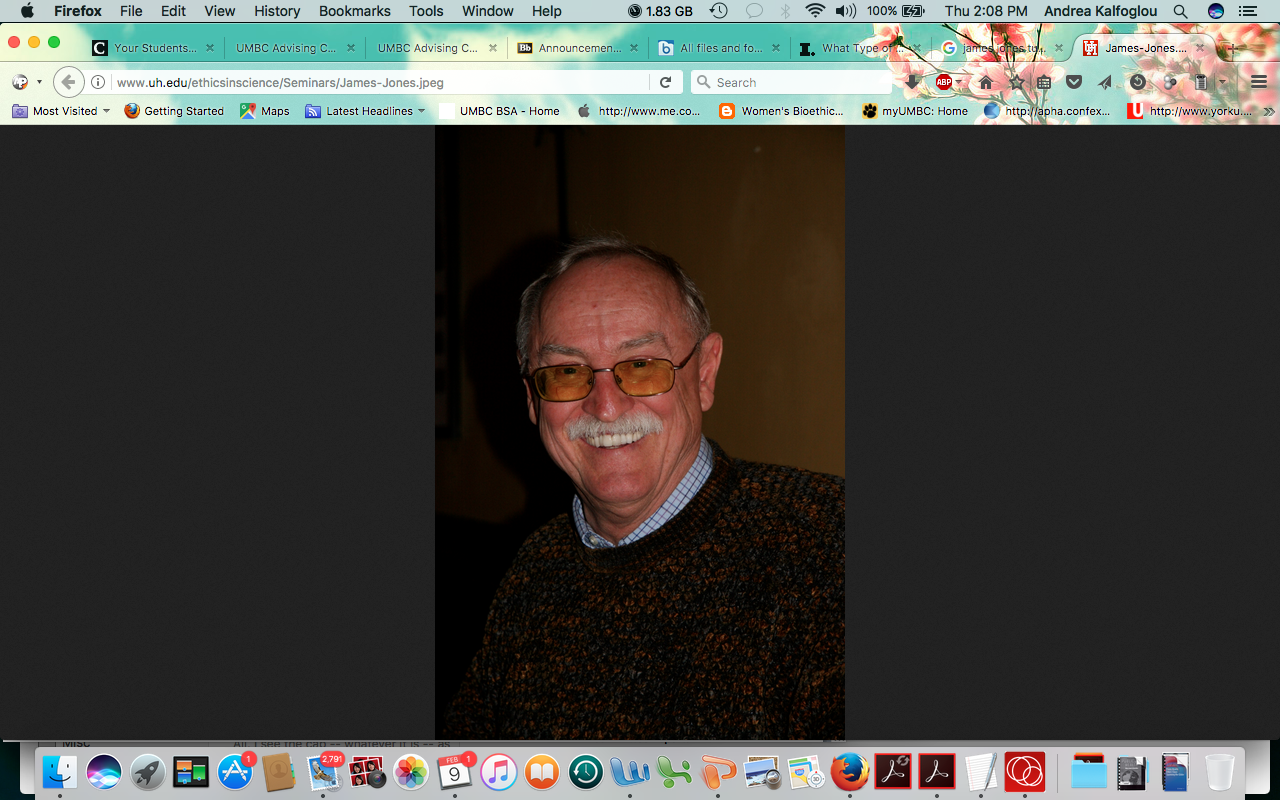 James H. Jones, PhDProfessor Emeritus University of ArkansasHistorianAuthor of Bad Blood: The Tuskegee Syphilis ExperimentUMBC Social Science Forum event co-sponsored by the Departments of Sociology, Anthropology, and Health Administration and Policy (SAHAP), History, and Biological Scienceshttp://socsciforum.umbc.edu/